.Intro: 24 counts with start of lyrics (approx.12 seconds into track)[1 – 12]	Step, Kick, Kick, Back Basic, Step, ¼ Side Rock, Twinkle	[13 – 24]	Cross, Point, Sailor Full Turn, Side Rock, Cross, ¼, ¼, Step	Non-Turning Option: Step R behind L (4), Sm. Step L to left side (5), Cross R over L (6)	9:00[25 – 36]	Step, Sweep, Touch,  Sweep Touch, Unwind, Rock, ½, Mod. Spiral Turn	Non-Turning Option: Step R fw (4), Hold for 2 counts (5-6)	3:00[37 – 48]	Press, Reach, Back Basic, ½ Basic, Back Basic	Tag:	At the end of Wall 3 and Wall 6, there’s a 6-count Tag (1/4 Basic and Back Basic).Both times you’ll start the Tag facing 3:00 and end at 12:00 where you’ll start Wall 4 and Wall 7.	Ending	On Wall 9, dance up to Count 34 (Step R fw) facing 9:00 then make a ¾ spiral turn left on R and step L to left side to face 12:00 as the music ends.	Contact:  JuliaLineDance@gmail.com, www.JuliaWetzel.comWhen Someone Stops Loving You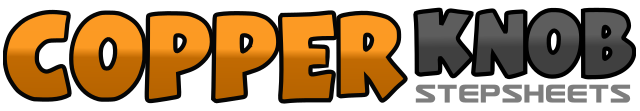 .......Count:48Wall:3Level:Intermediate waltz.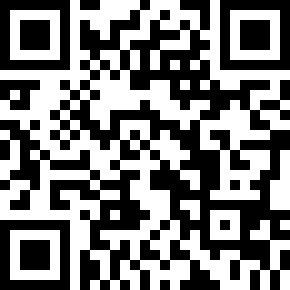 Choreographer:Julia Wetzel (USA) - February 2017Julia Wetzel (USA) - February 2017Julia Wetzel (USA) - February 2017Julia Wetzel (USA) - February 2017Julia Wetzel (USA) - February 2017.Music:When Someone Stops Loving You - Little Big TownWhen Someone Stops Loving You - Little Big TownWhen Someone Stops Loving You - Little Big TownWhen Someone Stops Loving You - Little Big TownWhen Someone Stops Loving You - Little Big Town........1 2 3Step L fw (1), Kick R fw twice (low kicks) (2-3)	12:004 5 6Step R back (4), Step L next to R (5),  Step R in place (6)	12:001 2 3Step L fw (1), ¼ Turn left rock R to right side (2), Recover weight on L (3)	9:004 5 6Cross R over L (4), Rock L to left side (5), Recover weight on R (6)	9:001 2 3Cross L over R (1), Point R to right side (2), Hold (Torque upper body to left side) (3)	9:004 5 6Sweep R from side to back making ½ turn right and step R behind L (4), ¼ Turn right step L fw (5), ¼ Turn right step R fw (6)1 2 3Rock L to left side (1), Recover on R (2), Cross L over R (3)	9:004 5 6¼ Turn left step back on R (4), ¼ Turn left step L to left side (5), Step R fw (6)	3:001 2 3Step L fw (1), Sweep R around from back to front (2), Point R fw (3)	3:004 5 6Sweep R quickly around from front to back and touch ball of R behind L (4), Rise up on balls of both feet and unwind ½ turn right over 2 counts with weight ending on R (5-6)	9:001 2 3Rock L fw (1), Recover on R (2), ½ Turn left step L fw (3)	3:004 5 6Step R fw (4), Make a full spiral turn left on R over 2 counts slightly hitching L onto R knee (5-6)1 2 3Press L fw (1), Twist upper body left while extending R arm forward as if you’re reaching for something desirable with your R hand over 2 counts (2-3)	3:004 5 6Step R back (4), Step L next to R (5), Step R in place (6)	3:001 2 3Step L fw (1), ½ Turn left step R slightly back (2), Step L slightly back (3)	9:004 5 6Step R back (4), Step L next to R (5), Step R in place (6)	9:001 2 3Cross L over R (1), ¼ Turn left step R back (2), Step L next to R (3)	12:004 5 6Step R back (4), Step L next to R (5), Step R in place (6)	12:00